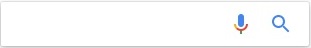 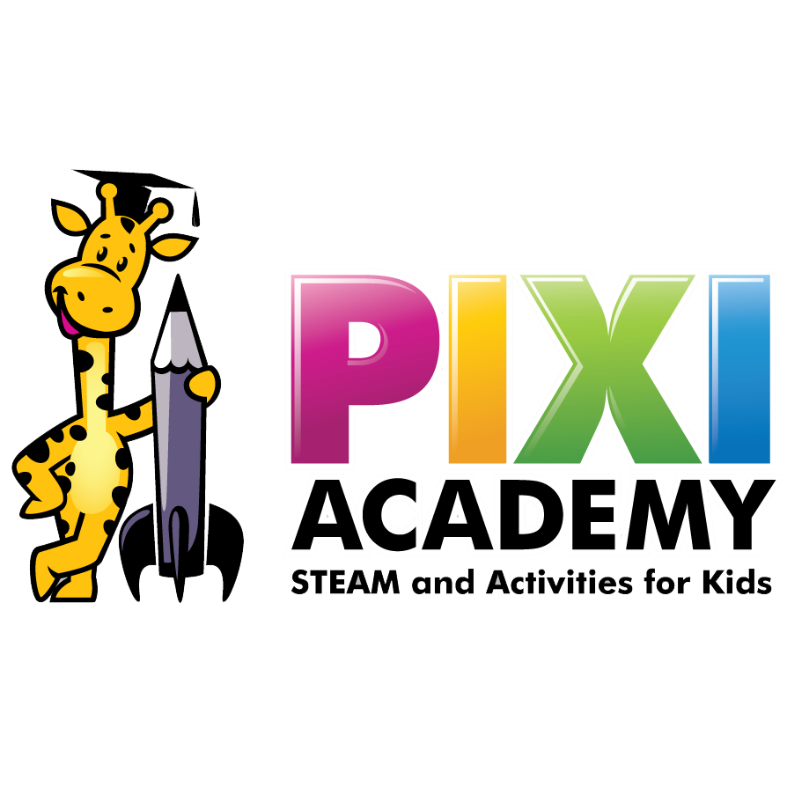 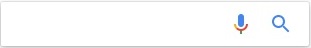 話題のSTEAMが　　　　英語で学べる幼児教室♪ 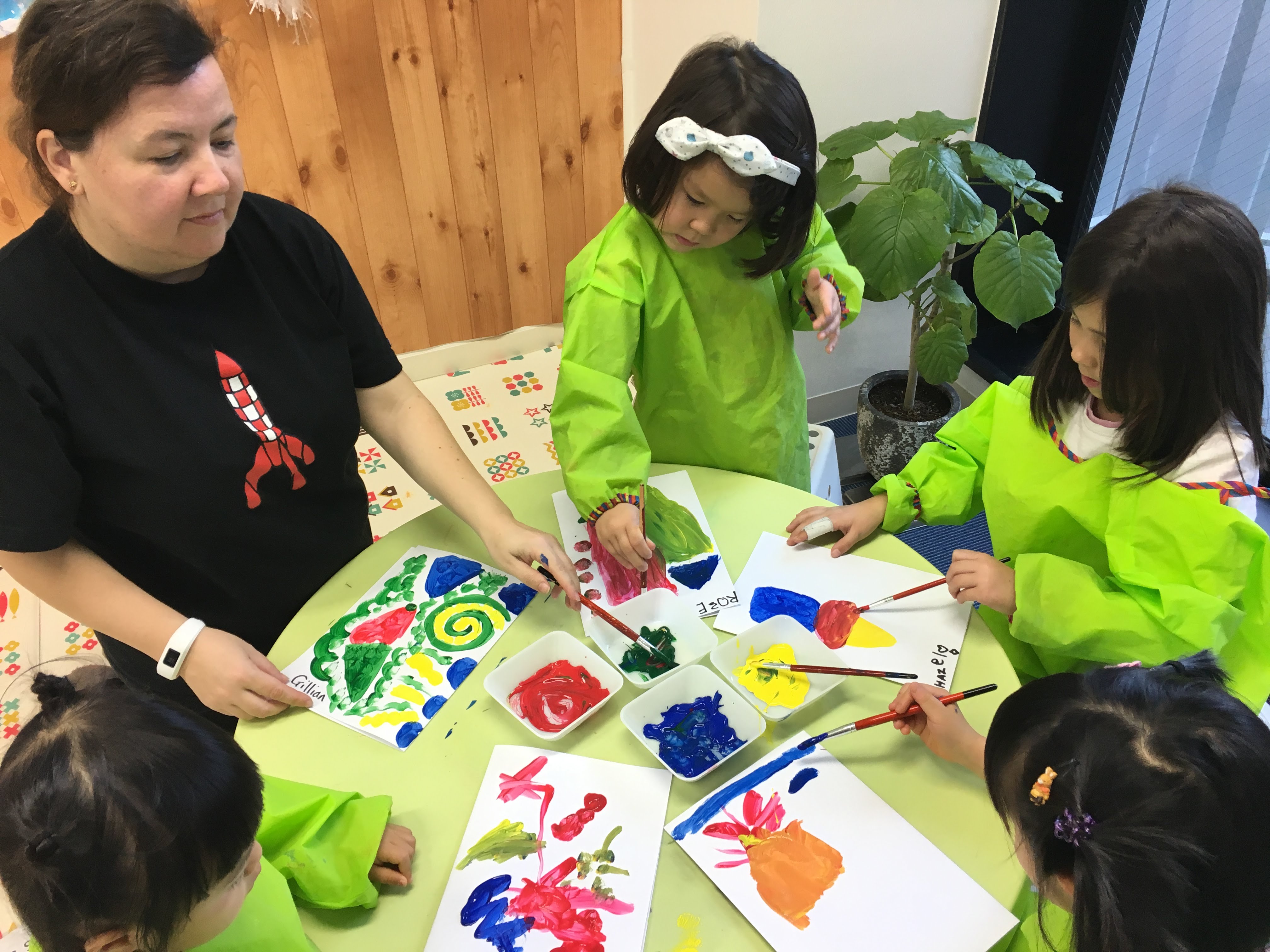 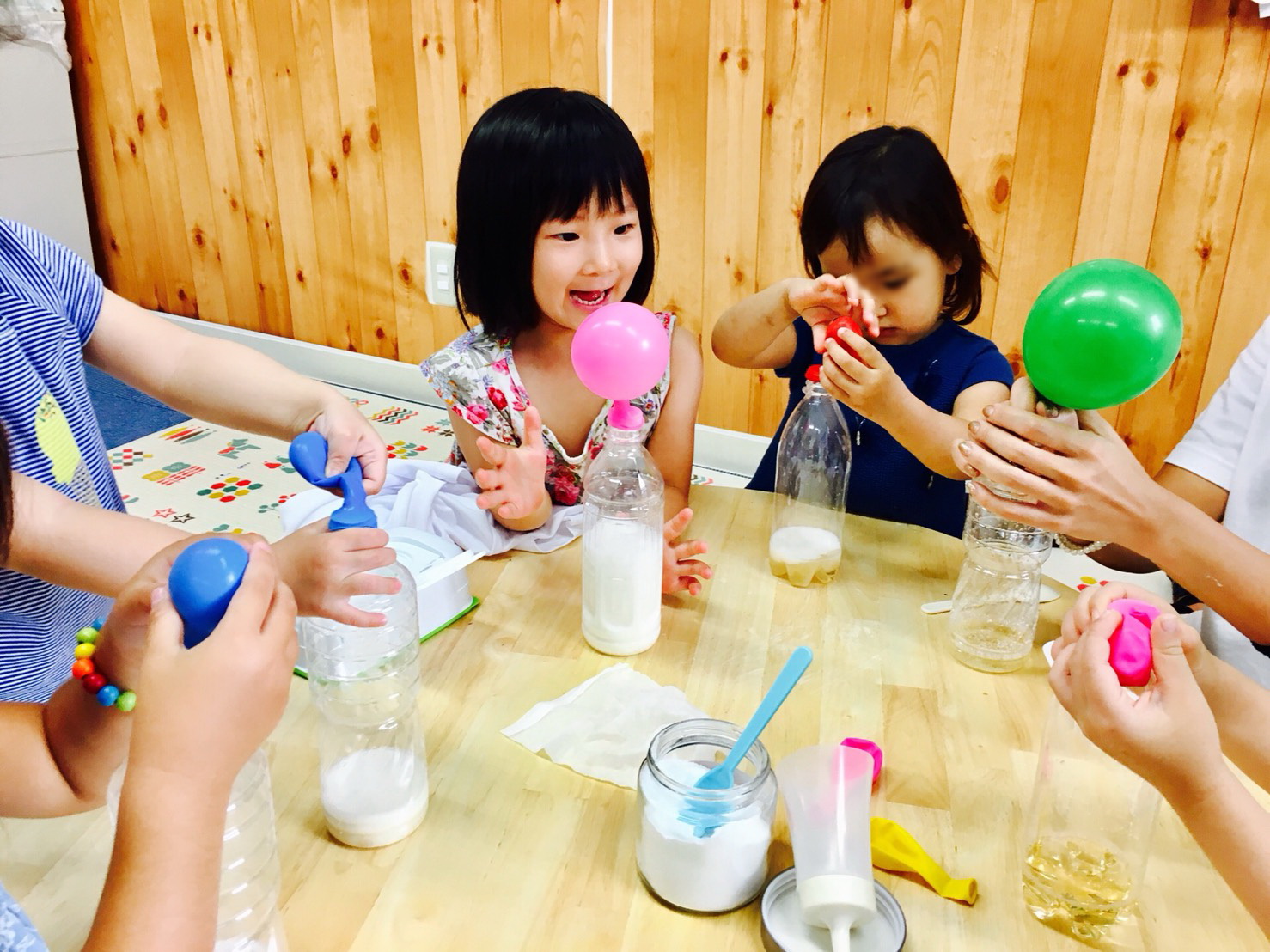 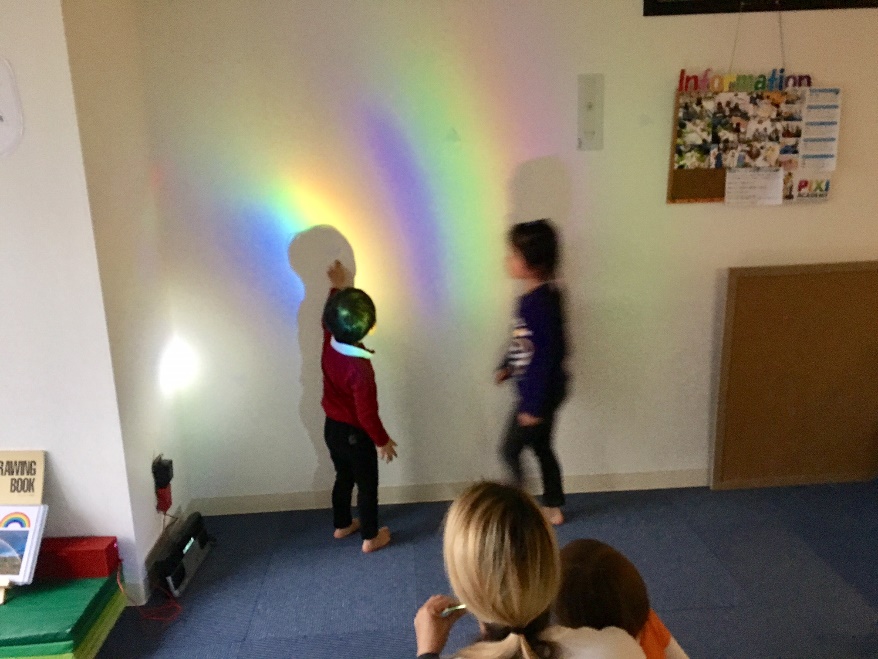 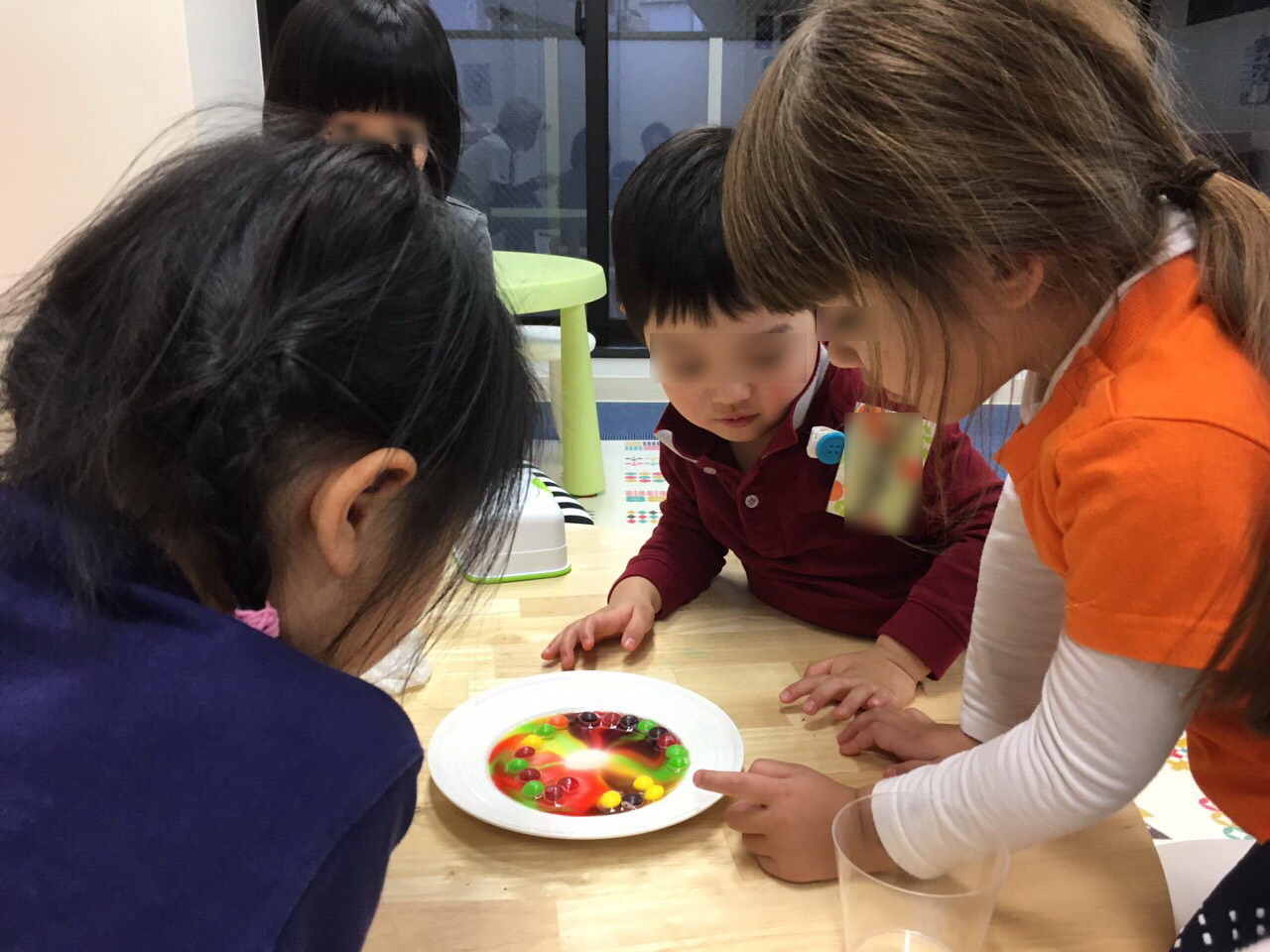 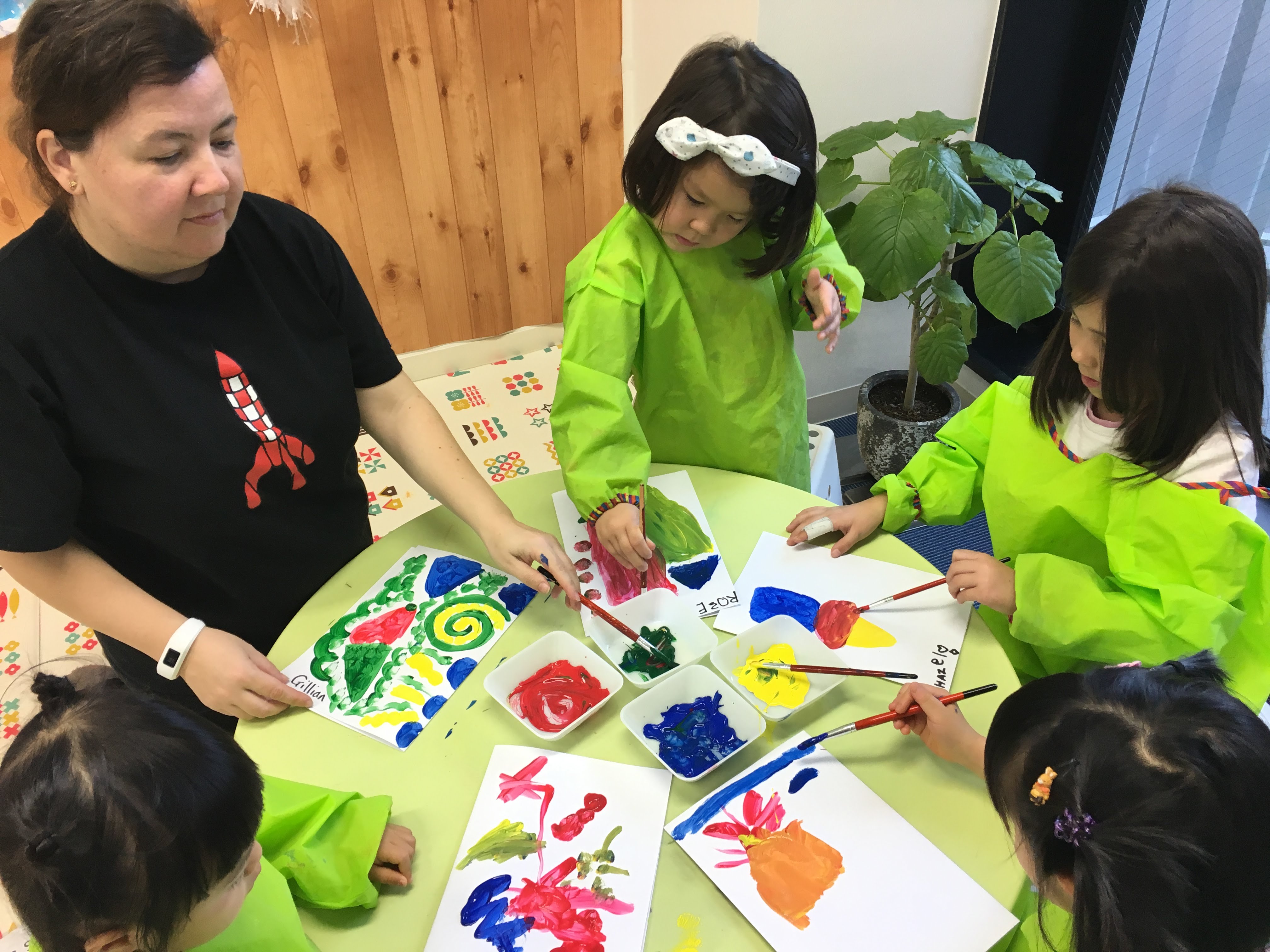 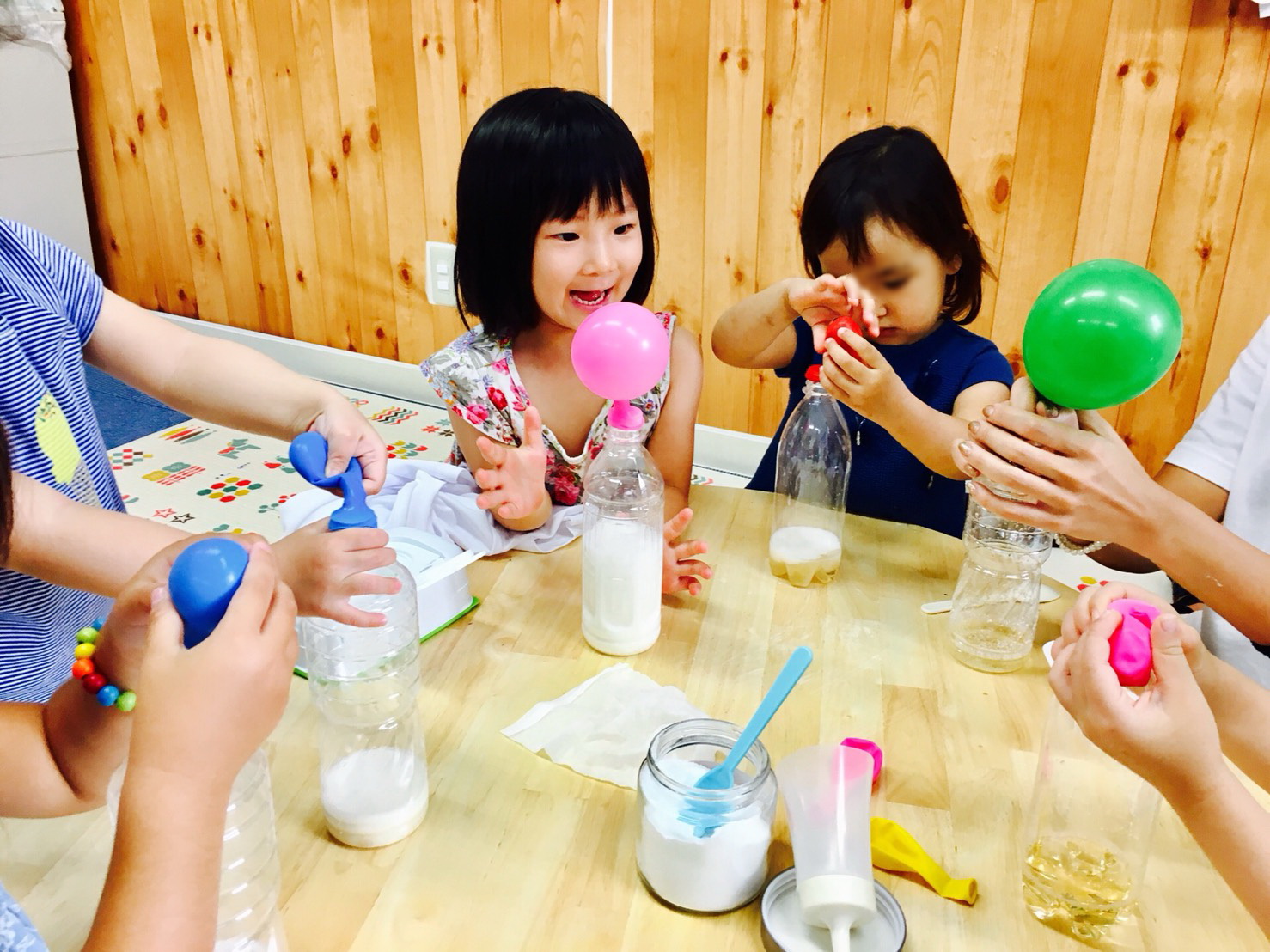 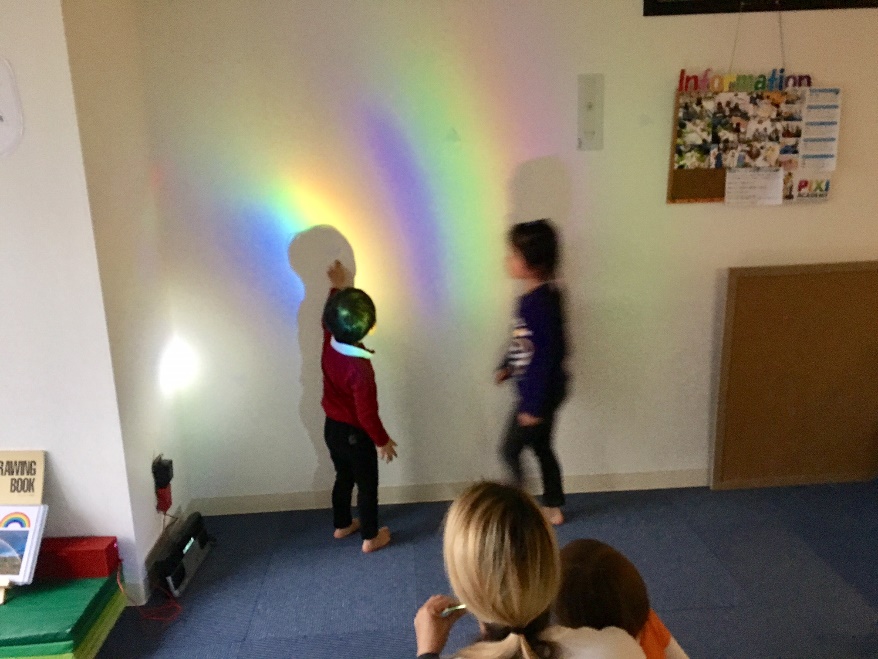 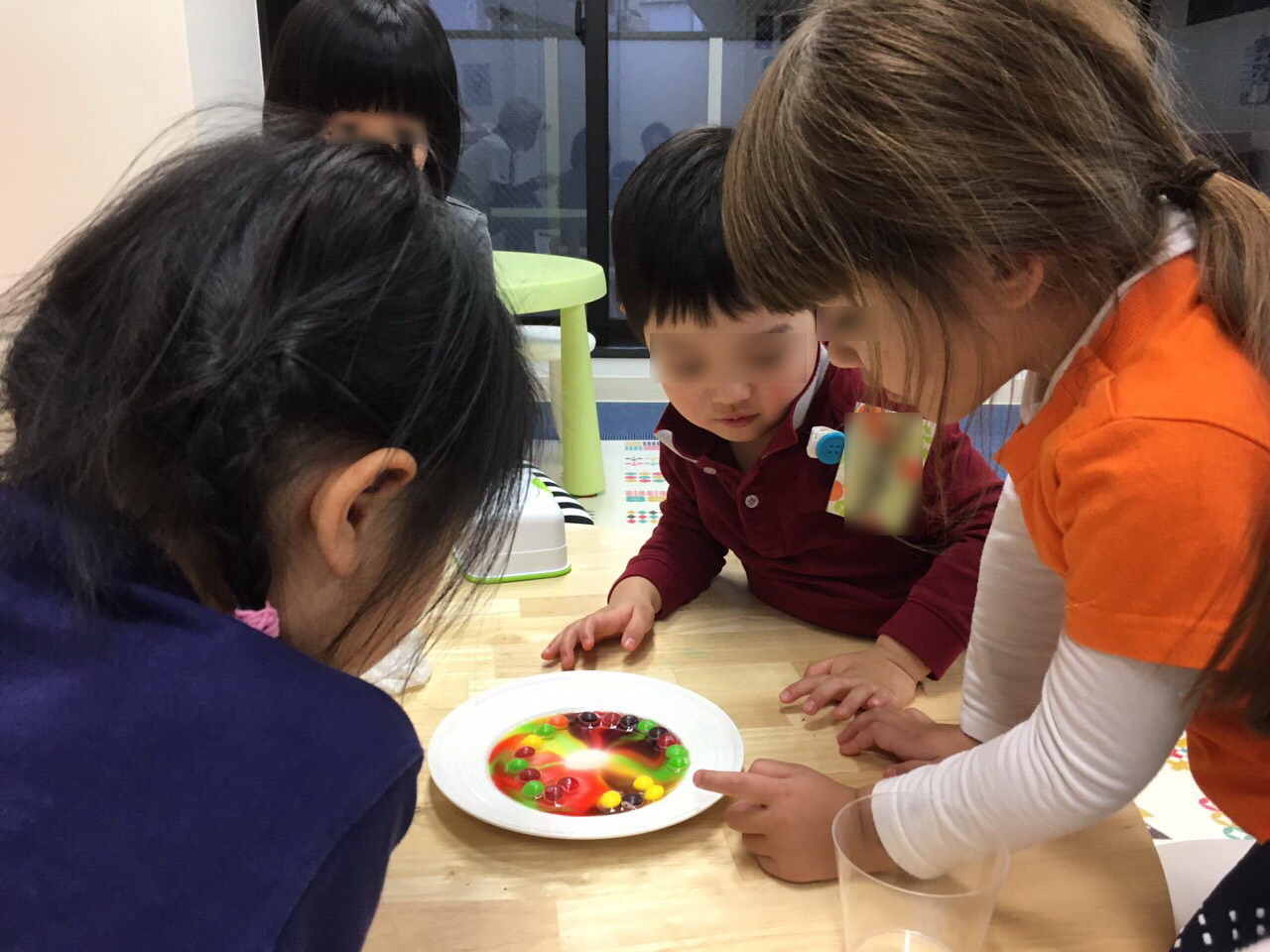 